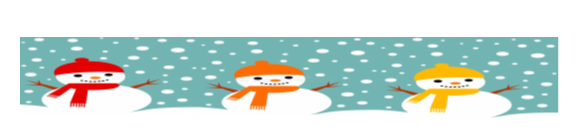 January 28, 2022Grade 2 MathHappy Friday everyone,Please check back here daily for activities and links and more directions on what to do with your learning packages!Play Dreambox or Splash Learn for 20 minutes today please.Complete one of the activities from your home learning package.Practice your skip counting. Try and skip count backwards again the following ways.  It takes lots of practice and focus!Skip count by 2’s from 30 to 2Skip count by 5’s from 50 to 5Skip count by 10’s from 100 to 10Watch this awesome video first to get you in the groove!!https://www.youtube.com/watch?v=GT0J178vjXgI can’t wait to see you all Monday morning!!!!!!!!! 